Bathroom Sign Out Sheet Printable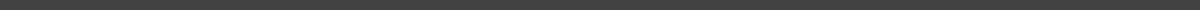 Date: _______________________Class: _______________________NotesInstructions: Students must fill out this sheet each time they leave and return from the bathroom.Teacher's Initials: Teachers should initial when a student returns to confirm their presence.Time OutNameTime InTeacher's Initials